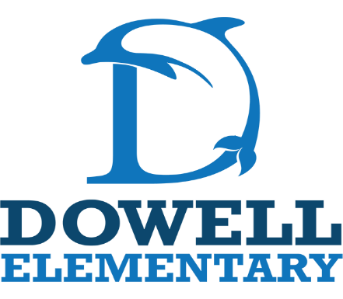 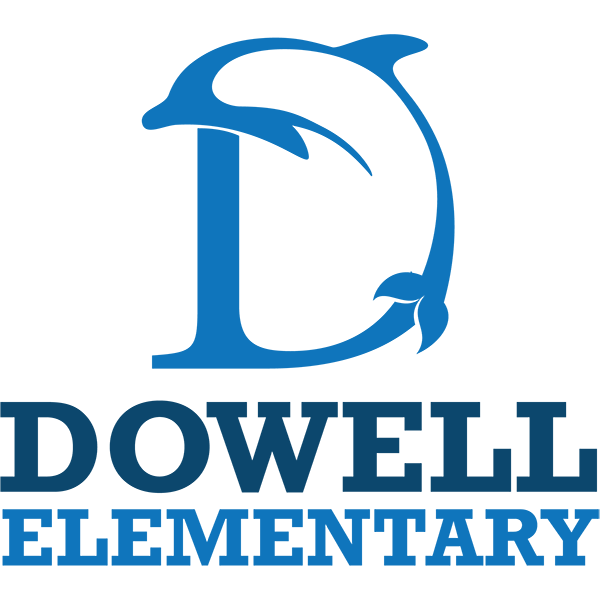 1st Grade Supply List2023-2024Plug in Headphones 24 #2 pencils (Ticonderoga preferred) 3 large pink pearl erasers (no pencil cap erasers)6 boxes of 24 Crayola crayons24 glue sticks1 pair of scissors1 black and white composition notebooks1 Primary writing journal 2 plastic folders – 2 pocket with prongs (1 blue and 1 red)4 packs of Black Expo Dry Erase Markers, Chisel Tip 3 family size boxes of tissues1 bottle of hand sanitizer 1 box of Band-Aids2 container of disinfecting wipes3 packs of Copy Paper (8.5x11 white)1 box Ziplock style bags (Boys- Gallon Size 20 ct.; Girls- Sandwich 50 ct.)1 pencil box***Please note:  Individual teachers may ask for special items. Look for a more info. at Meet and Greet. 